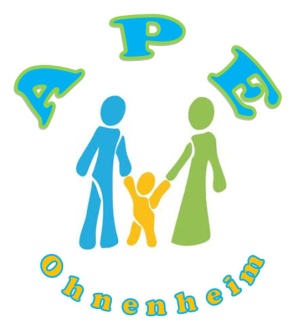 ASSOCIATION DES PARENTS D’ELEVES D’OHNENHEIMRécemment créée, notre association de Droit Local 1908 est indépendante vis-à-vis de toute idéologie politique, religieuse, ou autre.Notre but est d'œuvrer pour l'amélioration de la scolarité de nos enfants dans les établissements scolaires d’Ohnenheim.Parents d'élèves, nous souhaitons former le lien entre les établissements scolaires, les représentants des parents d'élèves et la municipalité. Nos actions seront d’autant plus fortes et bénéfiques que nous serons nombreux et d’horizons ou d’expériences divers.  Chacun d’entre vous peut apporter quelque chose à l’association !A un moment ou les subventions et aides des collectivités viennent à diminuer, les actions et interventions de l’APEO permettent à vos enfants de continuer à découvrir la vie et le monde comme ce fut le cas jusqu’à présent. Les bénéfices de nos actions sont reversés aux classes afin de financer une partie des sorties ou du matériel scolaire. Pour que l’APEO puisse continuer à exister et pérenniser ces actions, nous lançons un appel à tous les parents désireux d’apporter leur aide et idée. Si vous souhaitez adhérer à l'APEO, prendre part à la vie scolaire de votre enfant, rencontrer d'autres parents d'élèves, organiser des manifestations éducatives, culturelles ou ludiques, et faire partie d'une équipe jeune et dynamique, téléchargez notre bulletin de don !Rejoindre l’APEO, c’est :Défendre les intérêts des enfants en agissant sur les conditions de leur scolarisation,Etre concerté dans la mise en place de projets en faveur des écoles,Etre informé sur la vie scolaire.En faisant un DON :Vous pourrez participer à nos réunions de travail et faire connaissance avec d’autres parents.Vous avez l’opportunité de vous investir dans des actions communes à tous et donner votre avis (Fête de Noël, Bourse petite enfance, Fête de fin d’année scolaire,…).Pour toutes questions complémentaires, n’hésitez pas à vous adresser à l’Association, composé de :Ziegler Carine (Présidente), Boes Béatrice (Vice-présidente) Céline Martin (Trésorière), Hirn Matthieu (Secrétaire), Klufts Philippe et Sophie Walther (assesseurs).Pour donner vie à ce projet, et pour le bien-être de nos enfants, nous comptons sur vous : faites un don !Le compte rendu de notre assemblée générale est disponible sur le site de l’école ou sur simple demande.L’Association des Parents d’Elèves d’Ohnenheim regroupe les parents d’élèves des écoles maternelle et élémentaire d’Ohnenheim.       Contact: Carine Ziegler, Présidente (06 77 06 53 79) – Béatrice Boes, Vice-présidente (06 69 35 27 31)DON à l’APEO – 2015/2016Nom : ______________________	Prénom : ______________________________Adresse complète : ____________________________________________________Code postal et commune : ______________________________________________Tél. domicile : ___________________	Tél. portable : _____________________Adresse e-mail : _______________________________________________________Enfants scolarisés :Montant du don : (don unique par année scolaire et par famille, quel que soit le nombre d’enfants scolarisés) Chèque à l’ordre de l’APEO – Bulletin et paiement à retourner à l’adresse de l’APEO dans la boîte aux lettres d’une des deux écoles – ou directement à un membre.NOMPRENOMCLASSE